Referral to a Hypothecary Lender and Notice of Disclosure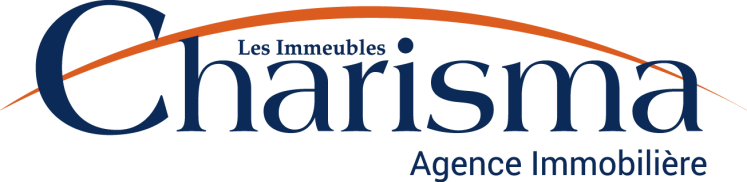 By this document, please be advised that in the context of the purchase of an immovable located at :The client(s) solicit(s) a Hypothecary loan of  _______________________________________ $ according to the terms and conditions prescribed in the Promise to Purchase PP - _______________  and its attached Annexes. Please contact this(these) client(s) as soon as possible to study his(her)(their) request.Date :Name of Hypothecary Lender :Name of Hypothecary Lender :Address :Address :Telephone : (            )Fax : (            )Name of representative :Name of representative :CLIENT-BORROWER 1CLIENT-BORROWER 2Name :Name :Address :Address :Tel. res. : (                    )Tel. res. : (                   )DOCUMENTS AND INFORMATION (IF AVAILABLE)DOCUMENTS AND INFORMATION (IF AVAILABLE)Promise to purchase number :NOTICE OF DISCLOSURE OF COMPENSATION FOR REFERRALNOTICE OF DISCLOSURE OF COMPENSATION FOR REFERRALNOTICE OF DISCLOSURE OF COMPENSATION FOR REFERRALWe, ROYAL MONTREAL 2010 INC., real estate agency, represented by _____________________________________________, real estate We, ROYAL MONTREAL 2010 INC., real estate agency, represented by _____________________________________________, real estate We, ROYAL MONTREAL 2010 INC., real estate agency, represented by _____________________________________________, real estate broker declared that we will receive a retribution for referring you to this Hypothecary Lender.broker declared that we will receive a retribution for referring you to this Hypothecary Lender.broker declared that we will receive a retribution for referring you to this Hypothecary Lender.________________________________________________________________Signature : REAL ESTATE BROKER SIGNATURE(S) OF THE CLIENT(S)SIGNATURE(S) OF THE CLIENT(S)The client(s) acknowledge(s) having read this document and having received a copy thereof.The client(s) acknowledge(s) having read this document and having received a copy thereof.Signed at ____________________________________________________, this __________________________________________________________Signature : CLIENT-BORROWER 1Signature : CLIENT-BORROWER 2